Отель "Экватор"Направление: Пермь → Джубга → Лермонтово → Туапсе → Лазаревское → Вардане → Лоо → Сочи → Адлер → ПСОУ → ПермьПродолжительность: 10 ночей на море + дорога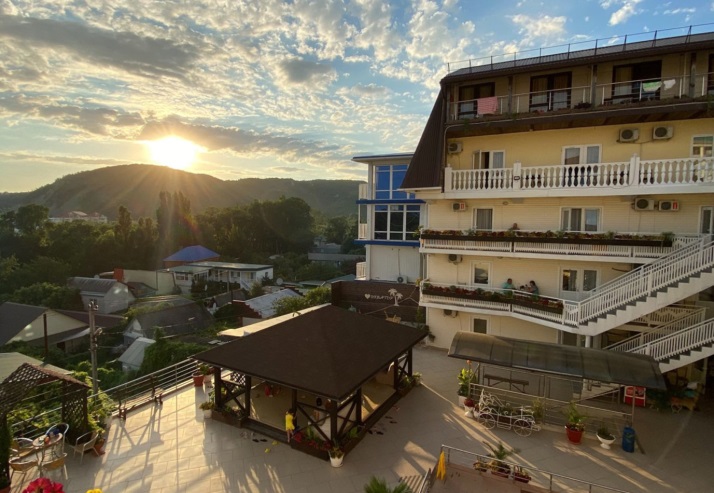 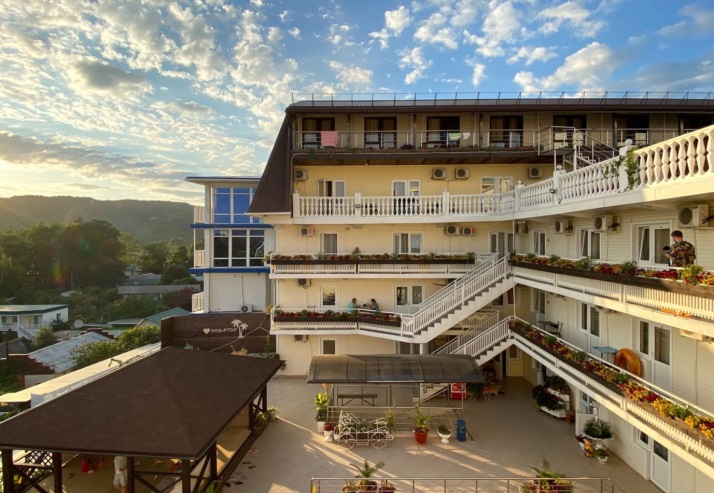 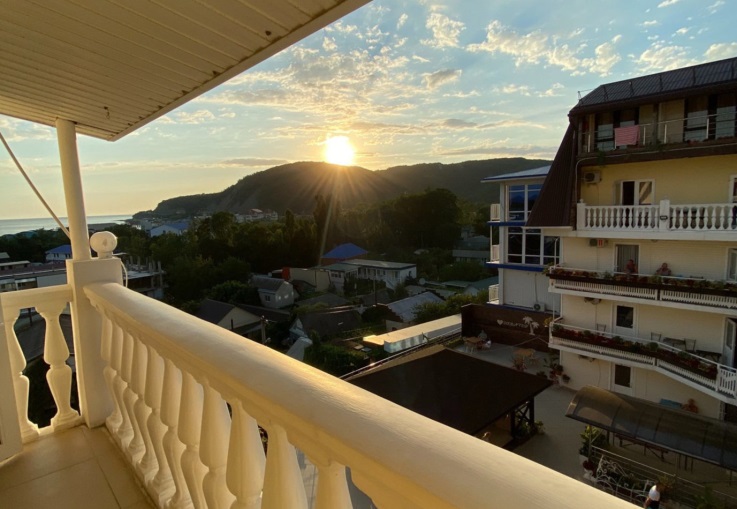 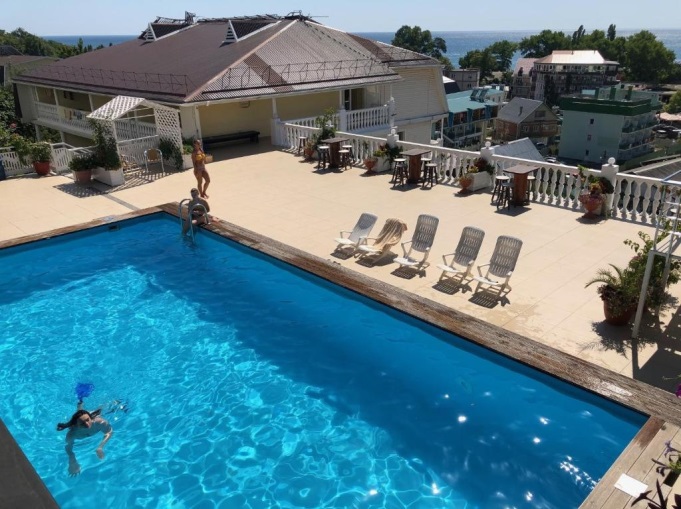 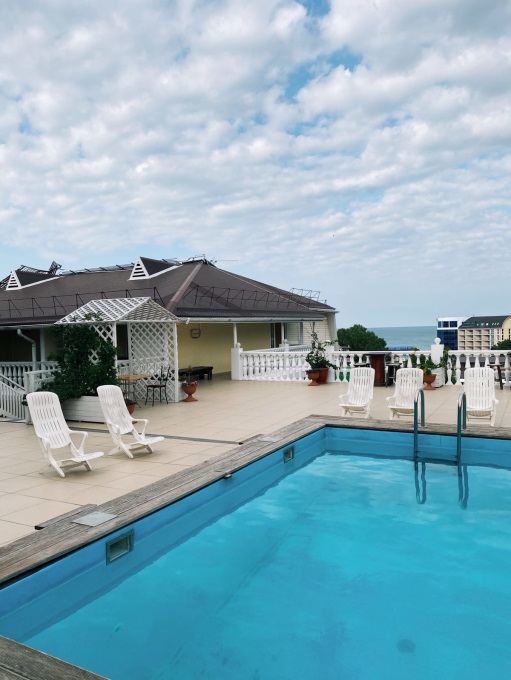 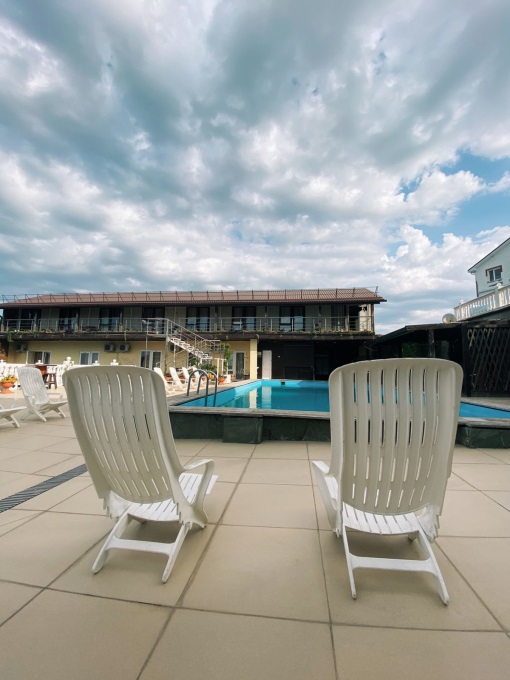 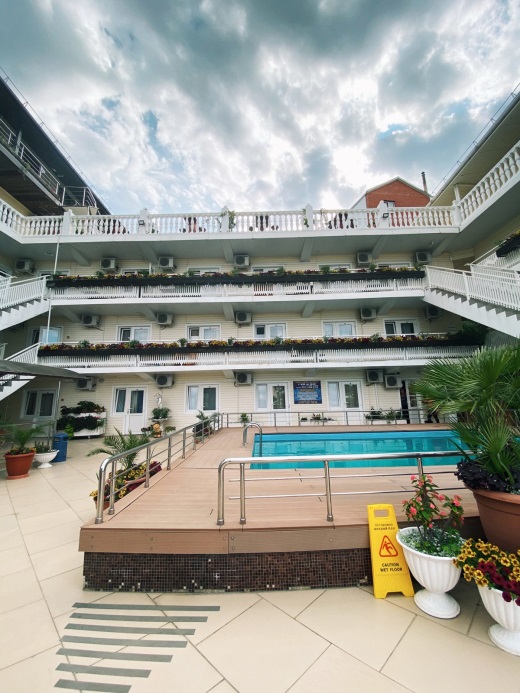 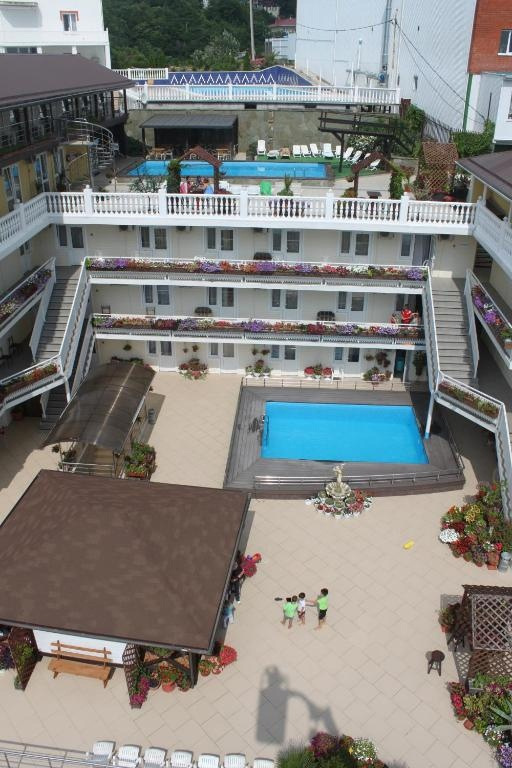 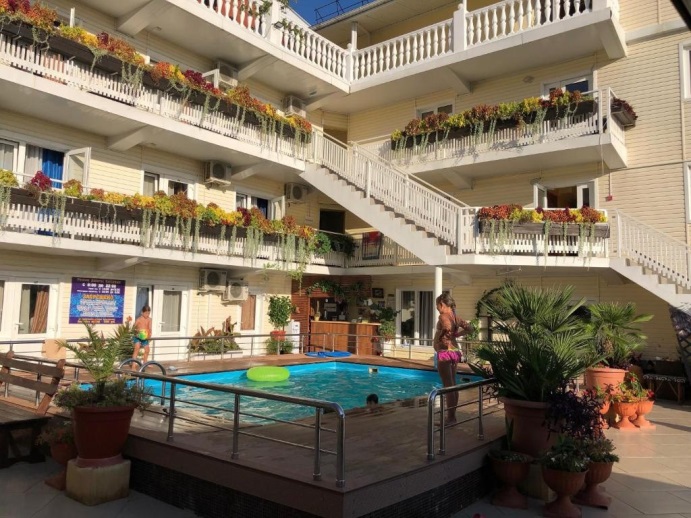 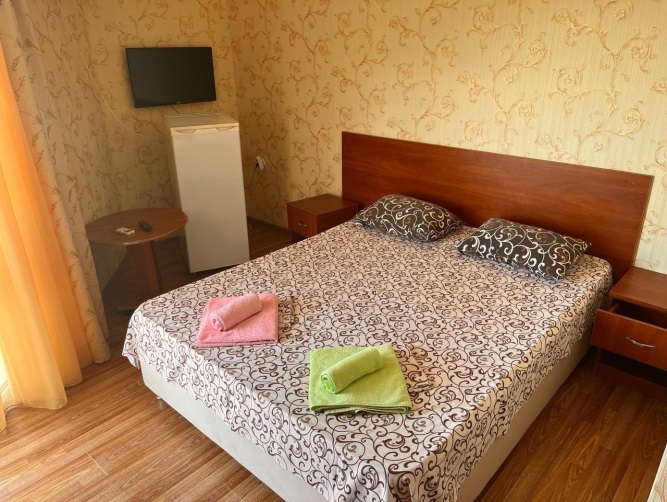 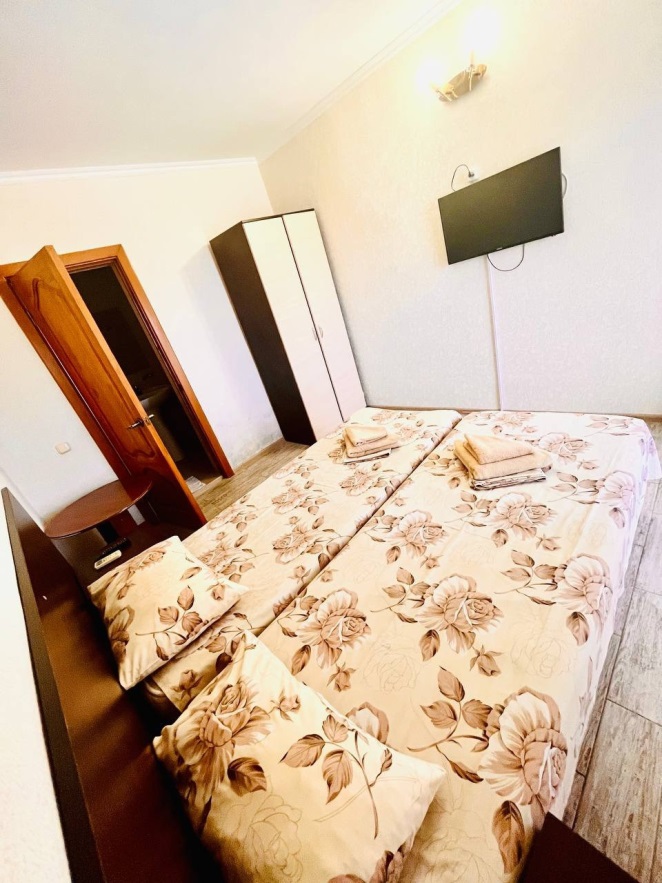 Городп. ЛермонтовоАдресул. Ленина, 58БПосмотреть расположение на картеhttps://yandex.ru/maps/10995/krasnodar-krai/house/ulitsa_lenina_58b/Z0EYcQJlSEUHQFpufX9xcHliZg==/?from=api-maps&ll=38.755100%2C44.301512&origin=jsapi_2_1_79&z=17.09ИнфраструктураЭтажность корпуса5Категория номеровКомфортКомплектация номеровВсе номера оснащены удобной мебелью, шкаф, пуфик, тумбочка, сплит-системами, ЖК телевизорами, холодильниками, санузлом с душевой. В номера предоставляется детская кроватка. С общим балкономДоп. местоСколько доп. мест можно поставить в номереУборка номеров, белья, полотенецДети принимаютсяДети проживают бесплатноПитаниеНа территории отеля есть возможность организовать 3-х разовое питание в столовой. 1 000 руб/сутки/чел
Если отдельно, то завтрак - 300р, обед 500р, ужин 400рУслугиНа территории имеются: мангальные зоны, бильярд, теннис, детская анимация 2 раза в неделю, беседки! Обустроена шикарная детская зона с игрушками и открытым кинотеатром. Есть детская площадка и детский бассейн. В гостинице есть экскурсии в горы, на водопады. Можно заказать морскую прогулку по Черному морю на катере, корабле или яхте. Если вы планируете отдых с малышом, отель может предоставить вам люльку, детскую кроватку. На территории отеля также расположены беседки и столики с видом на горы и море. Для гостей прибывших на личном автотранспорте в отеле имеется собственная парковка. На территории отеля, а также «в двух шагах» от него, находятся магазины, аптека и кафе, где вы всегда можете приобрести товары первой необходимости и провести свободное время.Wi-FiПляж5 минут ходьбы, 450 м. Первая береговая линия. Мелкий и крупнозернистый песокРасчетный часзаезд с 14.00, выезд до 12.00В стоимость включено (автобусом)автобусный проезд на комфортабельном автобусе туристического класса; сопровождение нашим сотрудником из Перми и обратно; страховка по проездку в автобусе; трансфер до гостиницы и обратно (либо подъезд к самой гостинице, либо вызываем такси, если большой автобус проехать не сможет); бесплатные чай/кофе в дороге с печеньем и конфетами; просмотр фильмов; проживание в номерах выбранной категорииНеобходимые документы (автобусом)оригинал паспорта/свидетельства о рождении; медицинский полисВ стоимость включено (поездом)ЖД билеты (плацкарт) в обе стороны (купе под запрос при бронировании); трансфер от ЖД вокзала до гостиницы и обратно; проживание в номерах выбранной категорииНеобходимые документы (поездом)оригинал паспорта/свидетельства о рождении; медицинский полис; школьная справка для детей 10-17 лет из общеобразовательного учреждения НЕ нужна на посадке в период с 01.06 по 31.08. Только с 01.09. Обратите внимание, если на обратную дорогу Вы поедете в Пермь уже в сентябре - справка будет нужна. В летний период скидка школьникам действует по возрасту без предоставления справки.Получение ЖД билетов (поездом)ЖД билеты отправляются на электронную почту за 2-3 дня до выезда в электронном формате, где прописывается время выезда, поезд, информация по трансферу. ЖД билеты распечатывать НЕ нужно, так как действует электронная регистрация. Их не требуют на посадке. Проводнику показываете только паспорт/свидетельство о рождении.Скачать памятку по туруВыездНа курортеНа курортеПрибытиеНочей на курорте1-но мест2-х мест3-х мест4-х местный
(балкон у номера)5-ти мест13.06.2315.06.2325.06.2327.06.202310426002850027200272002460023.06.2325.06.2305.07.2307.07.202310456002990028600294002640003.07.2305.07.2315.07.2317.07.202310529003410032500345003070013.07.2315.07.2325.07.2327.07.202310529003410032500345003070023.07.2325.07.2304.08.2306.08.202310529003410032500345003070002.08.2304.08.2314.08.2316.08.202310529003410032500345003070012.08.2314.08.2324.08.2326.08.202310529003410032500345003070022.08.2324.08.2303.09.2306.09.2023 (обратно поездом)104730030800294003070027400Скидка детям 0-12 лет включительно: 500 рСкидка детям 0-12 лет включительно: 500 рСкидка детям 0-12 лет включительно: 500 рСкидка детям 0-12 лет включительно: 500 рСкидка детям 0-12 лет включительно: 500 рСкидка детям 0-12 лет включительно: 500 рСкидка детям 0-12 лет включительно: 500 рСкидка детям 0-12 лет включительно: 500 рСкидка детям 0-12 лет включительно: 500 рСкидка детям 0-12 лет включительно: 500 рСкидка детям 0-12 лет включительно: 500 рСтоимость ЖД тура на 1 человека (17 дней/16 ночей) - 10 ночей на курорте
ПРОЕЗД + ПРОЖИВАНИЕ + ТРАНСФЕРСтоимость ЖД тура на 1 человека (17 дней/16 ночей) - 10 ночей на курорте
ПРОЕЗД + ПРОЖИВАНИЕ + ТРАНСФЕРСтоимость ЖД тура на 1 человека (17 дней/16 ночей) - 10 ночей на курорте
ПРОЕЗД + ПРОЖИВАНИЕ + ТРАНСФЕРСтоимость ЖД тура на 1 человека (17 дней/16 ночей) - 10 ночей на курорте
ПРОЕЗД + ПРОЖИВАНИЕ + ТРАНСФЕРСтоимость ЖД тура на 1 человека (17 дней/16 ночей) - 10 ночей на курорте
ПРОЕЗД + ПРОЖИВАНИЕ + ТРАНСФЕРСтоимость ЖД тура на 1 человека (17 дней/16 ночей) - 10 ночей на курорте
ПРОЕЗД + ПРОЖИВАНИЕ + ТРАНСФЕРСтоимость ЖД тура на 1 человека (17 дней/16 ночей) - 10 ночей на курорте
ПРОЕЗД + ПРОЖИВАНИЕ + ТРАНСФЕРСтоимость ЖД тура на 1 человека (17 дней/16 ночей) - 10 ночей на курорте
ПРОЕЗД + ПРОЖИВАНИЕ + ТРАНСФЕРСтоимость ЖД тура на 1 человека (17 дней/16 ночей) - 10 ночей на курорте
ПРОЕЗД + ПРОЖИВАНИЕ + ТРАНСФЕРСтоимость ЖД тура на 1 человека (17 дней/16 ночей) - 10 ночей на курорте
ПРОЕЗД + ПРОЖИВАНИЕ + ТРАНСФЕРСтоимость ЖД тура на 1 человека (17 дней/16 ночей) - 10 ночей на курорте
ПРОЕЗД + ПРОЖИВАНИЕ + ТРАНСФЕРСтоимость ЖД тура на 1 человека (17 дней/16 ночей) - 10 ночей на курорте
ПРОЕЗД + ПРОЖИВАНИЕ + ТРАНСФЕРВыездНа курортеНа курортеПрибытиеНочей на курорте1-но мест2-х мест3-х мест4-х местный
(балкон у номера)5-ти мест12.06.202315.06.2325.06.2328.06.202310480003390032600327003000022.06.202325.06.2305.07.2308.07.202310510003540033900349003180002.07.202305.07.2315.07.2318.07.202310587003990038400404003660012.07.202315.07.2325.07.2328.07.202310587003990038400404003660022.07.202325.07.2304.08.2307.08.202310587003990038400404003660001.08.202304.08.2314.08.2317.08.202310587003990038400404003660011.08.202314.08.2324.08.2327.08.202310587003990038400404003660021.08.202324.08.2303.09.2306.09.2023105280036300348003620032900Скидки в обе стороны на ЖД билеты (плацкарт)Скидки в обе стороны на ЖД билеты (плацкарт)Дети 10-17 лет5 600 рДети 5-9 лет7 300 рДети 0-4 года (с местом в поезде)7 300 рДети 0-4 года (без места в поезде)11 300 р